Supplemental MaterialsSupplemental Table 1. Descriptions of studies in the OLZ/SAMa clinical development program.aOLZ/SAM doses are given in the form X/Y, where X is the dose of olanzapine and Y is the dose of samidorphan. bTreatment period.cNNT values were calculated from the proportion of patients using a logistic regression model based on the multiple imputation for missing postbaseline assessments. Thus, the NNT and 95% CI values described here can differ from raw NNT estimates calculated from the actual rates provided.dOlanzapine dosing was open label; the dose of coadministered samidorphan was blinded. eOlanzapine was dosed per clinical judgement; the mean olanzapine dose/day across all treatment groups was 11–13 mg.fEnrolled as of the April 1, 2019 data cutoff date. gEstimated enrollment. hDoses of study drug were selected by investigators; the mean prescribed olanzapine dose/day was 14–15 mg; the samidorphan dose was 10 mg. iLithium (600 mg/day; 300 mg twice daily separated by 12 hours) on days 1–6 → lithium (300 mg) on day 7 → OLZ/SAM (10/10) on days 8–11 → OLZ/SAM (10/10) + lithium (600 mg/day; 300 mg twice daily separated by 12 hours) on days 12–17 → OLZ/SAM (10/10) + lithium (300 mg) on day 18. jValproate (1000 mg/day; 300 mg twice daily separated by 12 hours) on days 1–6 → valproate (500 mg) on day 7 → OLZ/SAM (10/10) on days 8–11 → OLZ/SAM (10/10) + valproate (1000 mg/day; 500 mg twice daily separated by 12 hours) on days 12–17 → OLZ/SAM (10/10) + valproate (500 mg) on day 18. In a study of human abuse potential, samidorphan had no abuse potential and had a profile consistent with naltrexone, a negative control in the study.901° EP, prespecified primary endpoint; 2° EP, prespecified secondary endpoint; AE, adverse event; AUC∞, area under the plasma concentration-time curve from time 0 to infinity; BD-I, bipolar I disorder; CGI-S, Clinical Global Impression-Severity; CI, confidence interval; Cmax, maximum plasma concentration; EXT, extension; LS, least squares; NNT, number needed to treat; OGTT, oral glucose tolerance test; OL, open label; OLZ/SAM, combination of olanzapine and samidorphan; PANSS, Positive and Negative Syndrome Scale; PK, pharmacokinetics; QTc, QT interval corrected for heart rate; R, DB, C, randomized, double-blind, controlled (placebo and/or active comparator) trial; WHO, World Health Organization.Supplemental Table 2. Proportion of patients with potentially clinically significant value shifts in lipid and glycemic parameters from baseline to week 24 in ENLIGHTEN-2. aSustained potentially clinically significant values refers to patients in whom the last 2 assessments through the end of treatment met potentially clinically significant criteria. bFasting status was based on patient self-report without independent confirmation.HbA1c, hemoglobin A1c; HDL, high-density lipoprotein; LDL, low-density lipoprotein; OLZ/SAM, combination of olanzapine and samidorphan.Supplemental Table 3. Mean Changes From Baseline to Week 52 in Metabolic Parameters With Long-term OLZ/SAM Treatment in ENLIGHTEN-1-EXT or ENLIGHTEN-2-EXT.aFasting status was based on patient self-report without independent confirmation.HbA1c, hemoglobin A1c; HDL, high-density lipoprotein; LDL, low-density lipoprotein; OLZ/SAM, combination of olanzapine and samidorphan; SD, standard deviation.Supplemental Figure 1. Key pharmacokinetic findings: plasma concentrations (mean + SD) of olanzapine after a single dose of OLZ/SAM or Zyprexa (A)64; plasma concentrations (mean + SD) of lithium 300 mg (B) or valproate 500 mg (C) after administration alone or concurrently with OLZ/SAM 10/10 mg.68 OLZ/SAM, combination of olanzapine and samidorphan; SD, standard deviation.A.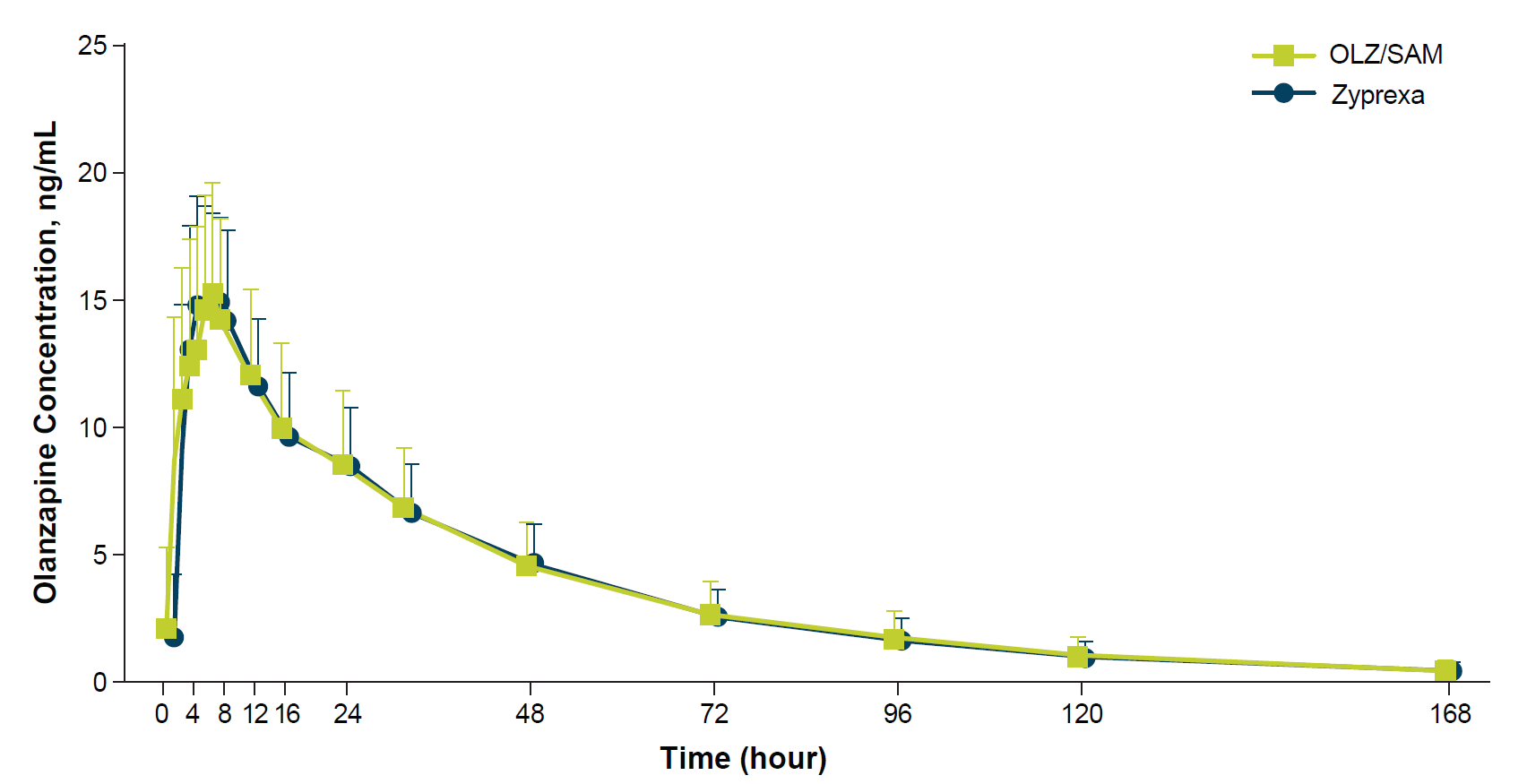 B.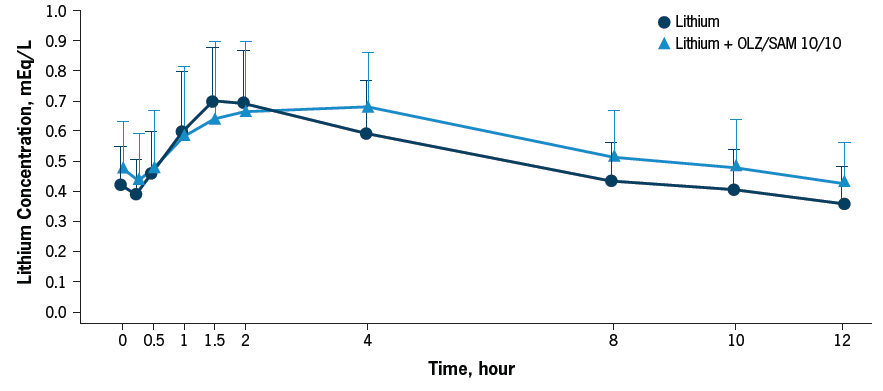 C.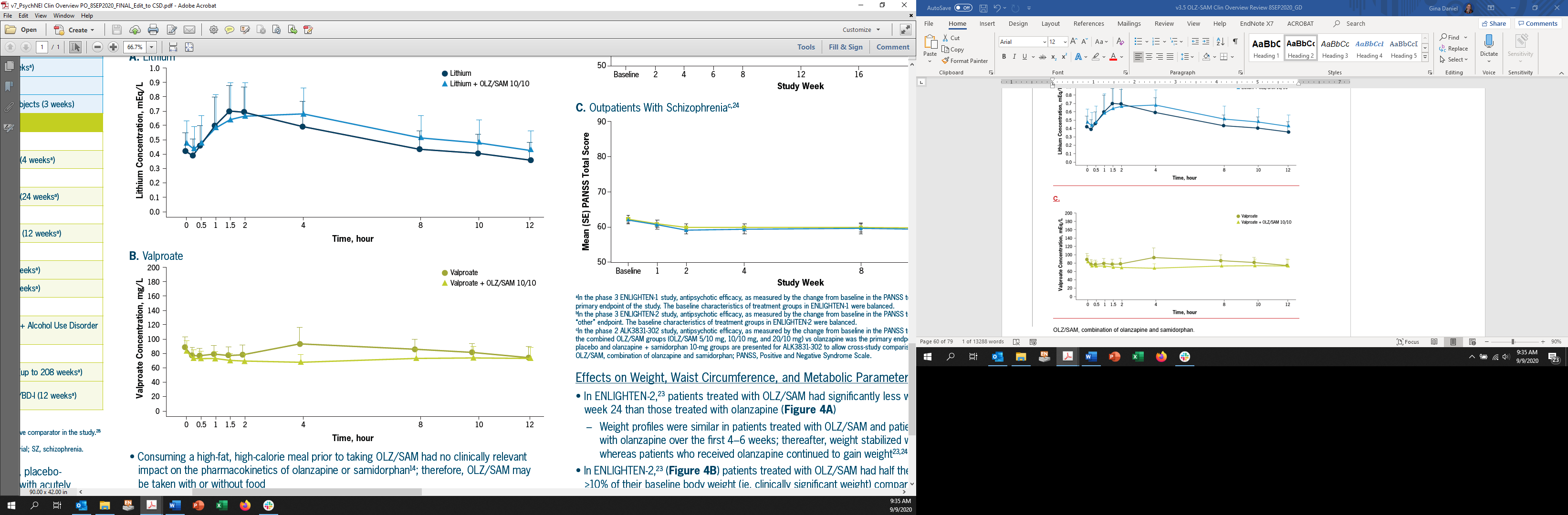 Study Design (duration)Patient PopulationNo. of PatientsInterventions (mg/day)Key FindingsAntipsychotic Efficacy StudyAntipsychotic Efficacy StudyENLIGHTEN-1 (ALK3831-A305)61R,DB,C(4 weeksb) Adults with schizophrenia and a recent exacerbation of disease401OLZ/SAM (10/10 or 10/20)Olanzapine (10 or 20)PlaceboTreatment with OLZ/SAM resulted in significant improvement in PANSS total score (1° EP) at week 4 vs placebo (LS mean: −23.9 vs −17.5; P<0.001)Magnitude of PANSS changes observed with OLZ/SAM was similar to that observed with olanzapine vs placebo at week 4 (LS mean: −22.8 vs −17.5, P=0.004)The LS mean change in PANSS total score from baseline to week 4 was −6.4 (P<0.001) with OLZ/SAM and −5.3 (P=0.004) with olanzapineLS Mean change in CGI-S scores (key 2° EP) at week 4 were −1.21, −1.27, and −0.84 in the OLZ/SAM, olanzapine, and placebo groups, respectively; OLZ/SAM and olanzapine provided significant improvements vs placebo (P=0.002 and P<0.001, respectively)Key safety findings are presented in Table 2Weight Efficacy StudyWeight Efficacy StudyENLIGHTEN-2 (ALK3831-A303)62R,DB,C(24 weeksb)Adults with schizophrenia561OLZ/SAM (10/10 or 20/10)Olanzapine (10 or 20)Percent change in body weight from baseline to week 24 was 4.21% with OLZ/SAM and 6.59% with olanzapine, yielding a LS mean difference between OLZ/SAM and olanzapine of −2.38%; P=0.003 (co-1° EP)Fewer patients gained ≥10% of their baseline body weight with OLZ/SAM vs olanzapine (17.8% vs 29.8%, respectively), such that patients had half the risk of clinically significant weight gain with OLZ/SAM vs olanzapine at week 24 (NNTc=8 ; odds ratio=0.50; P=0.003; co-1° EP)LS mean absolute change in body weight from baseline to week 24 was 3.18 kg with OLZ/SAM and 5.08 kg with olanzapineProportion of patients who gained ≥7% of their baseline weight was significantly lower for OLZ/SAM at week 24 than for olanzapine (27.5% vs 42.7%; NNTc=7; odds ratio=0.50; P=0.001; 2° EP)LS mean change from baseline to week 24 in waist circumference was 2.36 cm with OLZ/SAM and 4.47 cm with olanzapine (LS mean difference: –2.12 cm [95% CI: –3.35, –0.89])Proportion of patients with a waist circumference increase of ≥5 cm from baseline was 26.8% and 43.2% in the OLZ/SAM and olanzapine groups, respectively (NNTc=6 [95% CI: 4,13])The LS mean change from baseline to week 24 in PANSS total score was −8.2 with OLZ/SAM and −9.4 with olanzapineMean CGI-S scores at baseline were 3.7 and 3.5 in the olanzapine and OLZ/SAM groups, respectively; the LS mean change from baseline to week 24 was −0.5 and −0.4, respectivelyKey safety findings are presented in Table 2Phase 2 Supportive Efficacy and Safety StudyPhase 2 Supportive Efficacy and Safety StudyPhase 2 Supportive Efficacy and Safety StudyDose-finding study (ALK3831-302)60R,DB,Cd(12 weeksb)Adults with schizophrenia309Olanzapinee + placeboOlanzapinee + samidorphan (5)Olanzapinee + samidorphan (10)Olanzapinee + samidorphan (20)PANSS score changes were similar between groups: the LS mean (95% CI) change from baseline to week 12 in PANSS total score was −2.2 (−3.2, −1.3) with olanzapine + samidorphan and –2.9 (−4.5, −1.3) with olanzapine + placebo (1° EP)Weight change with olanzapine + samidorphan was lower at week 12 than with olanzapine + placebo (mean absolute change was 1.9 kg vs 2.9 kg, respectively; LS mean difference: –1.0 [95% CI: –1.8, –0.2) Key safety findings are presented in Table 2Long-Term Safety and Durability of Treatment Effect StudiesLong-Term Safety and Durability of Treatment Effect StudiesLong-Term Safety and Durability of Treatment Effect StudiesLong-Term Safety and Durability of Treatment Effect StudiesENLIGHTEN-1-EXT (ALK3831-A306)74OL(52 weeksb)Adults with schizophrenia277OLZ/SAM (10/10, 15/10, or 20/10)Assessment of safety and tolerability were primary study objectivesAEs occurred in 136 (49.1%) patients; most were mild or moderate in severityThe most common AEs were weight increased (13.4%), somnolence (8.3%), nasopharyngitis (4.0%), and headache (4.0%) Mean change from baseline to week 52 in body weight was 1.86 kgParkinsonism, akathisia, and dyskinesia occurred in 7%, 5%, and 3% of patients, respectivelyDuring the treatment and follow-up periods, 5 (1.8%) patients had suicidal ideation, suicidal behavior, or intentional overdose Mean PANSS total score was 78.9 (n=248) at study startSchizophrenia symptoms improved over 52 weeks of treatment, with PANSS total scores decreasing by 16.2 points at week 52CGI-S scores also improved over the 52-week treatment period; mean CGI-S baseline score was 3.9 (n=248) and decreased by 0.9 points at week 52 (n=182 patients with available assessments)ENLIGHTEN-2-EXT (ALK3831-A304)75 OL(52 weeksb)Adults with schizophrenia265OLZ/SAM (10/10, 15/10, or 20/10)Assessment of safety and tolerability were primary study objectivesOverall changes in weight, waist circumference, and metabolic laboratory parameters were small and remained stable during the extensionIn total, 60.8% of patients experienced any AE; the majority were mild or moderate in severityAEs occurring in ≥5% patients: weight decreased (8.7%), extra dose administered (7.9%), headache (6.8%), and weight increased (6.0%)Mean change from baseline to week 52 in body weight was −0.03 kgRates of parkinsonism, akathisia, and dyskinesia were 4%, 2%, and 2%, respectively6.8% of patients experienced suicidal ideation and 0.4% experienced the suicidal behavior These outpatients had a mean baseline PANSS total score of 59.0 (n=265)Mean PANSS total score remained stable (58.3 at week 52 in 168 patients with available assessmentsCGI-S scores changed little over the course of ENLIGHTEN-2-EXT (mean score at baseline: 3.1; mean score at week 52: 3.0)Additional StudiesLong-term follow-up safety (ALK3831-A308); NCT03201757OL(208 weeksb)Adults with schizophrenia253fOLZ/SAM (5/10, 10/10, 15/10, or 20/10)This study is ongoingFor patients with 12 months of data in this study as of April 1, 2019, schizophrenia symptoms remained stable (mean change from A308 baseline in CGI-S score was -0.09) and weight gain was limited (mean change from A308 baseline was 0.09 kg) with long-term OLZ/SAM treatmentENLIGHTEN-Early (ALK3831-307); NCT03187769 R,DB,C(12 weeksb)Young adults with schizophrenia, schizo-phreniform disorder, or BD-I with little cumulative exposure to antipsychotics425gOLZ/SAM (5/10, 10/10, 15/10, or 20/10)Olanzapine (5, 10, 15, or 20)This study is currently recruiting patientsThe main objectives are to assess the effects of OLZ/SAM and olanzapine on body weight as well as provide information on the safety/tolerability profiles of OLZ/SAM and olanzapine in individuals early in their illness Other PopulationsTreatment effects in schizophrenia and comorbid alcohol use disorder (ALK3831-401)73R,DB,C(42–66 weeksb)Adults with schizophrenia and alcohol use disorder with a recent exacerbation of disease234OLZ/SAMhOlanzapineh + placeboThe difference between OLZ/SAM and olanzapine on time to first event of exacerbation of disease symptoms was not significant (1° EP; hazard ratio: 0.91; 95% CI: 0.53, 1.56; P=0.746)There were no between-group differences in alcohol use behaviors, as measured by changes in WHO drinking risk level, number of heavy drinking days, or desire for alcoholSimilar improvements in PANSS total scores were observed with either treatment at week 63 relative to randomization (change of −5.4 for OLZ/SAM and of −3.4 for olanzapine)Key safety findings are presented in Table 2Clinical Pharmacology StudiesClinical Pharmacology StudiesClinical Pharmacology StudiesBioequivalenceBioequivalence study (ALK3831-A101)643-period crossover, separated by 14-day washouts (≈8 weeks)Healthy adults48Single dose of OLZ/SAM (10/10), Alkermes olanzapine (10), or Zyprexa (10) on day 1 of each treatment period Olanzapine component of OLZ/SAM was bioequivalent to olanzapine and ZyprexaPharmacokinetics With Potential InteractionPharmacokinetics With Potential InteractionPharmacokinetics With Potential InteractionPharmacokinetics With Potential InteractionFood effect (ALK3831-A107)672-period crossover separated by 14-day washout(≈4 weeks)Healthy adults36Single dose of OLZ/SAM (10/10) in fed and fasted conditionsFood did not have a clinically relevant impact on the PK of olanzapine or samidorphan when given as OLZ/SAMEffect of rifampin on PK of olanzapine and samidorphan (ALK3831-A103)65OL (≈5 weeks)Healthy adults24OLZ/SAM (10/10) on day 1 → rifampin (600) on days 15–21 → OLZ/SAM (10/10) with rifampin (600) on day 22 → rifampin (600) on days 23–28 Coadministration of OLZ/SAM with rifampin decreased the total systemic exposure (AUC∞) of olanzapine and samidorphan by 48% and 73%, respectivelyEffect of OLZ/SAM on PK of lithium or valproate (ALK3831-B101)68OL(≈4 weeks)Healthy adults34Lithium alone and coadministered with OLZ/SAMiValproate alone and coadministered with OLZ/SAMjCoadministration of OLZ/SAM with lithium or valproate did not have a clinically significant effect on the PK of lithium or valproatePharmacokinetics in Special PopulationsPharmacokinetics in Special PopulationsPharmacokinetics in Special PopulationsPharmacokinetics in Special PopulationsHepatic impairment (ALK3831-A105)69OL(≈6 weeks)Healthy and hepatically impaired adults (without psychiatric illness)20Single dose of OLZ/SAM (5/10) In individuals with moderate hepatic impairment, there was an approximately 1.5-fold and 2.2-fold increase in AUC∞ and Cmax of olanzapine, respectively, and an approximately 1.5-fold increase in AUC∞ and Cmax of samidorphan compared with healthy controlsRenal impairment (ALK3831-A106)69OL(≈6 weeks)Healthy and renally impaired adults (without psychiatric illness)20Single dose of OLZ/SAM (5/10) In individuals with severe renal impairment, there was an approximately 1.5-fold and 2.3-fold increase in AUC∞ of olanzapine and samidorphan, respectively, and a <1.5-fold increase in Cmax for both olanzapine and samidorphan, compared with healthy controlsOther Clinical Pharmacology StudiesOther Clinical Pharmacology StudiesOther Clinical Pharmacology StudiesOther Clinical Pharmacology StudiesCardiac safety (ALK3831-A109)70R,DB,C(≈4 weeks)Adults with schizophrenia100Moxifloxacin-matched placebo on days 1 and 14; OLZ/SAM on days 2–13 (10 /10 for 3 days, then 20/10 for 4 days, and then 30/30 for 5 days)Single dose of moxifloxacin (400) and moxifloxacin-matched placebo on days 1 and 14 (nested crossover fashion); OLZ/SAM-matched placebo on days 2–13OLZ/SAM, at doses up to supratherapeutic level (30/30 mg), did not have a clinically relevant effect on electrocardiogram parameters, including the QTc interval Proof-of-concept study (ALK33-301)71R,DB,C (3 weeksb)Healthy adults106OLZ/SAM (10/5)Olanzapine (10)Samidorphan (5)Placebo Mean body weight change from baseline to last assessment (1° EP) was signiﬁcantly less for OLZ/SAM vs olanzapine (2.2 kg vs 3.1 kg, respectively; P=0.02)When administered in combination, samidorphan did not affect the PK of olanzapine and vice versaPK study (ALK3831-A104)66OL (≈3 weeks)Adults with schizophrenia42Olanzapine (≤15) for 7 days → OLZ/SAM (10/10 or 20/10) thereafter Steady-state exposure to olanzapine increased dose proportionally over the clinical dose range of 10/10 mg to 20/10 mg of OLZ/SAMDifferent dose levels of olanzapine in OLZ/SAM had no effect on samidorphan exposureMetabolic effects of OLZ/SAM (ALK3831-A108)72R,DB,C, exploratory (3 weeksb)Healthy adults60OLZ/SAM (10/10)Olanzapine (10)PlaceboOlanzapine resulted in relative hyperinsulinemia and reduced insulin sensitivity during an OGTT at day 19, changes not observed with OLZ/SAM or placeboInsulin sensitivity, measured by hyperinsulinemic-euglycemic clamp, was decreased in all treatment groups relative to baseline; this effect was greatest with olanzapine and OLZ/SAMPostprandial (OGTT) glucose and fasting cholesterol concentrations were similarly increased with olanzapine or OLZ/SAM, but on other metabolic parameters, distinct effects were observed (eg, post-OGTT C-peptide concentrations; aspects of energy metabolism)Shift categoryOlanzapineAnytime, % / Sustained,a %OLZ/SAMAnytime, % / Sustained,a %Fastingb Total cholesterol≥240 mg/dL14.9 / 2.517.5 / 0.9Increase ≥40 mg/dL27.4 / 5.326.4 / 4.0Fastingb HDL cholesterol<40 mg/dL17.0 / 4.113.3 / 4.0Decrease ≥20 mg/dL15.6 / 3.417.4 / 4.5Fastingb LDL cholesterol≥160 mg/dL17.2 / 1.716.3 / 3.5Increase ≥30 mg/dL34.8 / 8.035.1 / 4.5Fastingb Triglycerides≥200 mg/dL28.7 / 5.625.7 / 4.4Increase ≥50 mg/dL58.1 / 11.457.7 / 11.7Fastingb Glucose≥126 mg/dL8.6 / 013.4 / 0.8Increase ≥10 mg/dL57.0 / 11.465.7 / 17.5HbA1c≥5.7%36.0 / 10.842.6 / 10.5ParameterENLIGHTEN-1-EXTENLIGHTEN-2-EXTTotal cholesterol (fastinga), mg/dLTotal cholesterol (fastinga), mg/dLTotal cholesterol (fastinga), mg/dLBaseline, n276265Mean (SD)191.8 (36.1)186.9 (37.2)Week 52, n180155Change from baseline, mean (SD)3.4 (31.2)−2.4 (26.5)LDL cholesterol (fastinga), mg/dLLDL cholesterol (fastinga), mg/dLLDL cholesterol (fastinga), mg/dLBaseline, n276265Mean (SD)120.4 (32.2)113.9 (33.7)Week 52, n180155Change from baseline, mean (SD)5.7 (28.8)−1.5 (25.5)HDL cholesterol (fastinga), mg/dLHDL cholesterol (fastinga), mg/dLHDL cholesterol (fastinga), mg/dLBaseline, n276265Mean (SD)51.7 (14.6)57.0 (19.5)Week 52, n180155Change from baseline, mean (SD)1.7 (12.9)−1.3 (11.5)Triglycerides (fastinga), mg/dLTriglycerides (fastinga), mg/dLTriglycerides (fastinga), mg/dLBaseline, n276265Mean (SD)141.7 (93.1)130.8 (88.8)Week 52, n180155Change from baseline, mean (SD)14.6 (70.1)−10.7 (65.6)Glucose (fastinga), mg/dLGlucose (fastinga), mg/dLGlucose (fastinga), mg/dLBaseline, n276265Mean (SD)94.3 (12.7)94.2 (14.1)Week 52, n180154Change from baseline, mean (SD)6.0 (14.4)1.3 (16.0)HbA1c (%)HbA1c (%)HbA1c (%)Baseline, n276265Mean (SD)5.5 (0.4)5.5 (0.4)Week 52, n181168Change from baseline, mean (SD)−0.07 (0.3)0.03 (0.3)Insulin (fastinga), μIU/mLInsulin (fastinga), μIU/mLInsulin (fastinga), μIU/mLBaseline, n275265Mean (SD)15.4 (18.0)15.6 (24.7)Week 52, n181153Change from baseline, mean (SD)−1.7 (14.8)2.5 (29.0)